COMMISSION ADMINISTRATIVE PARITAIRE DU      	Catégorie 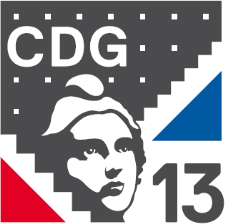 MAINTIEN EN SURNOMBREPièces à joindre : Procès-verbal du Comité Technique en cas de suppression de posteRapport décrivant les circonstances conduisant à cette situation et justifiant le choix opéréLa collectivité : 
L’autorité territoriale, vu et approuvé le Cachet et signatureA compléter par informatique – Un tableau par agentAvis de la CAP :NOM - PrénomGradeMotif du maintien en surnombreDate d’effet du maintien en surnombreLe cas échéant, date du Comité Technique